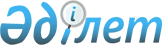 Шет ауданы бойынша тұрғын үй сертификаттарының мөлшерін және алушылар санаттарының тізбесін айқындау туралыҚарағанды облысы Шет аудандық мәслихатының 2021 жылғы 27 желтоқсандағы № 9/106 шешімі. Қазақстан Республикасының Әділет министрлігінде 2022 жылғы 5 қаңтарда № 26335 болып тіркелді.
      Қазақстан Республикасының "Тұрғын үй қатынастары туралы" Заңының 14-1 бабының 2 тармағына, Қазақстан Республикасы Индустрия және инфрақұрылымдық даму министрінің 2019 жылғы 20 маусымдағы №417 "Тұрғын үй сертификаттарын беру қағидаларын бекіту туралы" (нормативтік құқықтық актілерді мемлекеттік тіркеу тізілімінде №18883 тіркелген) бұйрығына сәйкес, Шет аудандық мәслихаты ШЕШТІ:
      1. Тұрғын үй сертификаттарының мөлшері мен оларды алушылар санаттарының тізбесі осы шешімнің 1, 2 қосымшаларына сәйкес айқындалсын.
      2. Осы шешім оның алғашқы ресми жарияланған күнінен кейін күнтізбелік он күн өткен соң қолданысқа енгізіледі. Тұрғын үй сертификатының мөлшері
      1. Әлеуметтік көмек ретінде қарыз сомасының 10% мөлшерінде, бірақ 1,5 миллион (бір миллион бес жүз мың) теңгеден аспайтын мөлшерде;
      2. Әлеуметтік қолдау ретінде қарыз сомасының 10% мөлшерінде, бірақ 1,5 миллион (бір миллион бес жүз мың) теңгеден аспайтын мөлшерде. Тұрғын үй сертификаттарын алушылар санатының тізбесі
      Ескерту. 2-қосымша жаңа редакцияда – Қарағанды облысы Шет аудандық мәслихатының 22.12.2022 № 19/198 шешімімен (оның алғашқы ресми жарияланған күнінен кейін күнтізбелік он күн өткен соң қолданысқа енгізіледі).
      1) Ұлы Отан соғысының ардагерлері:
      1-1) жеңілдіктер бойынша Ұлы Отан соғысының ардагерлеріне теңестірілген ардагерлер;
      1-2) басқа мемлекеттердің аумағындағы ұрыс қимылдарының ардагерлері;
      2) бірінші және екінші топтардағы мүгедектігі бар адамдар;
      3) мүгедектігі бар балалары бар немесе оларды тәрбиелеп отырған отбасылар;
      4) денсаулық сақтау саласындағы уәкілетті орган бекiтетiн аурулар тiзiмiнде аталған кейбiр созылмалы аурулардың ауыр түрлерiмен ауыратын адамдар;
      5) жасына қарай зейнет демалысына шыққан зейнеткерлер;
      6) кәмелетке толғанға дейiн ата-аналарынан айырылған жиырма тоғыз жасқа толмаған жетім балалар мен ата-анасының қамқорлығынсыз қалған балалар жатады. Мұндай адамдардың жасы әскери қызметке шақырылған кезде мерзiмдi әскери қызметтен өту мерзiмiне ұзартылады;
      7) қандастар;
      8) экологиялық зiлзалалар, табиғи және техногендi сипаттағы төтенше жағдайлар салдарынан тұрғын үйiнен айырылған адамдар;
      9) "Алтын алқа", "Күміс алқа" алқаларымен наградталған немесе бұрын "Батыр ана" атағын алған, сондай-ақ I және II дәрежелі "Ана даңқы" ордендерімен наградталған көпбалалы аналар, көпбалалы отбасылар;
      10) мемлекеттiк немесе қоғамдық мiндеттерiн, әскери қызметiн орындау кезiнде, ғарыш кеңістігіне ұшуды дайындау немесе жүзеге асыру кезінде, адам өмiрiн құтқару кезiнде, құқық тәртiбiн қорғау кезiнде қаза тапқан (қайтыс болған) адамдардың отбасылары;
      11) толық емес отбасылар.
					© 2012. Қазақстан Республикасы Әділет министрлігінің «Қазақстан Республикасының Заңнама және құқықтық ақпарат институты» ШЖҚ РМК
				
      Аудандық мәслихаттың хатшысы

Б. Тулеукулов
Шет аудандық мәслихатының
2021 жылғы 27 желтоқсандағы
№ 9/106 шешімге 1 қосымшаШет аудандық мәслихатының
2021 жылғы 27 желтоқсандағы
№9/106 шешімге
2-қосымша